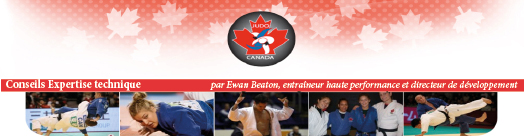 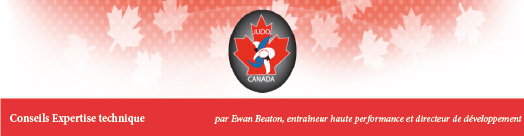 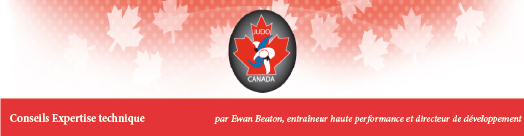 G) Fédération Internationale de JudoClinique sur les règlements 2015, Malaga, Espagnehttp://refereeusb.judobase.org/usb/2015/app/Base de données FIJ:http://www.judobase.org/#/dashboardIMPORTANT: VIDEO SUR LES RÈGLES: http://refereeusb.judobase.org/usb/latest/hidden/app/presentation.htmlDossards Officiels FIJ http://www.ijfbacknumber.com/Fournisseurs de Judogis Officiels FIJhttp://www.intjudo.eu/Official_Suppliers_ListSite Internet FIJ Vétérans http://www.ijfveterans.com/EDMONTON INTERNATIONAL 2015 – 14-15 Mars 2016http://www.edmontonsun.com/2015/03/15/10th-edmonton-judo-classic-close-out-at-west-edmonton-mallhttp://www.edmontonsun.com/2015/03/13/edmonton-international-judo-classic-organizer-mark-hicks-says-spectators-can-see-sport-mma-star-came-fromhttp://www.edmontonjournal.com/news/edmonton/Photos+Edmonton+International+Judo+Championship/10888581/story.html